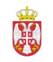 РЕПУБЛИКА СРБИЈАНАРОДНА СКУПШТИНАОдбор за образовање, науку, технолошки развој и информатичко друштво14 Број : 06-2/21-1520. јануар 2015. годинеБ е о г р а д	На основу члана 70. Пословника Народне скупштинеС А З И В А М16. СЕДНИЦУ ОДБОРА ЗА ОБРАЗОВАЊЕ, НАУКУ, ТЕХНОЛОШКИ РАЗВОЈ И ИНФОРМАТИЧКО ДРУШТВО, ЗА ПОНЕДЕЉАК, 26. ЈАНУАР 2015. ГОДИНЕ, СА ПОЧЕТКОМ  У 10,00 ЧАСОВАЗа ову седницу предлажем следећиД н е в н и    р е д-усвајање записника 15. седнице-         1. Информација о припреми Закона о уџбеницима;   2. Разматрање предлога за измену утврђене  листе кандидата за избор чланова Националног савета   за   високо образовање;             Седница ће се одржати у Дому Народне скупштине, Трг Николе Пашића 13, у сали II.	                                                                  ПРЕДСЕДНИЦА                                                                                         мр Александра Јерков, с.р.